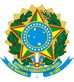 SERVIÇO PÚBLICO FEDERALMINISTÉRIO DA EDUCAÇÃOUNIVERSIDADE FEDERAL DE SANTA MARIA Nos termos da Nota n. 01/2014 / CÂMARAPERMANENTECONVÊNIOS/ DEPCONSU/PGF/AGU, Declar o (mos), para fins de celebração do Termo de Execução Descentralizada com a __________, para execução do projeto _________________, declaramos que possuímos capacidade técnica e operacional necessárias para a realização do trabalho para o qual está se celebrando, ressalvadas as atividades acessórias que podem ser conferidas a terceiros nos termos da Lei n. 8.666/93. Para comprovação da capacidade, abaixo descrevemos a estrutura que dispomos para a consecução dos objetivos do referido termo.Infraestrutura existente: <detalhamento da infraestrutura existente e daquela a ser adquirida, quando for o caso, para a execução da proposta>Descrição do perfil profissional e acadêmico da equipe <comprovação da experiência acadêmica e profissional da equipe executora>Outras informações relevantes <informações que comprovem a capacidade do proponente para a execução da proposta>. Santa Maria, xx de xxxxx de xxxx.__________________________________________________Nome do coordenador (es) ou Grupo de PesquisaDECLARAÇÃO DE CAPACIDADE TÉCNICA